Altan sabah saat 07:00’da okula gidip saat 12:00’da eve yemeğe gelmektedir. Buna göre Altan okulda öğlen yemeğine kadar kaç saat beklemiştir?Melikşah saat 23:00’te uyumuş, sabah saat 08:00’de uyanmıştır. Buna göre Melikşah kaç saat uyumuştur?Deyanur sevdiği filmi izlemek için sinemaya gitmiştir. Film saat 13:30’da başlayacak ve 3 saat sürecektir. Buna göre film saat kaçta biter?Ramazan evden saat 12.00’de çıkmış, parkta oynamış ve saat 17.00’de eve dönmüştür. Ramazan kaç saat parkta oynamıştır?Saatleri yeni öğrenen Zeynep saat 09.30’u göstermek istiyor. Zeynep’e yardım ederek akrep ve yelkovanın konumunu gösterelim.Hasan futbol maçının 1 saat 30 dakika sürdüğünü biliyor. Bu bilgiye göre saat 19.00’da başlayan maçın saat kaçta biteceğini işlem yaparak gösterebilir misin?1 saatin 60 dakika olduğunu bugün öğrendik. Peki yarım saatin kaç dakika olduğunu işlem yaparak gösterebilir misin?Kerem Mersin’e giden yolun 8 saat sürdüğünü biliyor.  Kerem saat 19.00’daki toplantıya yetişmesi için saat kaçta yola çıkması gerekir?Ahmed günlük yarım saat okuma yapıyor. Ahmed bir haftada kaç saat okuma yapmıştır?Melek babasına saatin “dokuz buçuk” olduğunu söylüyor. Saatin durumunu çizerek gösteriniz. Her gün 2 saat koşan Rabia bir haftada toplam kaç saat koşmuş olur?Tarkan saat 09.00’da evden çıktı. Alış veriş yaptıktan sonra öğleden sonra saat 03.00’de eve döndü. Tarkan kaç saat dışarıda zaman geçirmiştir?Yusuf çeyrek saatin 15 dakika olduğunu biliyor. Buna göre üç çeyrek saatin kaç dakika olduğunu bulması için Yusuf’a yardım eder misin?Pazar günü evden çıktım. Yarım saat manavda, 1 saat berberde, 3 saat de sinemada zaman geçirdim. Daha sonra eve döndüm. Dışarıda kaç saat zaman geçirmişimdir?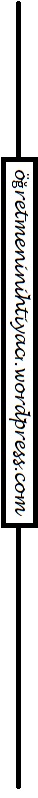 